Kwadrant ‘Hoe verlicht was de Franse Revolutie?’Namen leerlingen ………………………………………………………………………………………………… Klas……………….Wat gaan we doen?Sommige historici beweren dat de Franse revolutie veroorzaakt is door de Verlichting. De meeste historici zijn het er inmiddels over eens dat uit de Verlichting wellicht bepaalde ideeën zijn voortgekomen die tijdens de Franse Revolutie voor het eerst een kans van slagen hadden, maar dat de Verlichting niet een directe oorzaak was. In deze werkvorm gaan we kijken in hoeverre ideeën uit de Verlichting nu daadwerkelijk terug kwamen in de Franse Revolutie.
De Franse Revolutie zelf was ook een complexe gebeurtenis, en is om die reden beter niet één gebeurtenis te noemen, maar een aaneenschakeling van verschillende kleinere revoluties. In deze werkvorm wordt de revolutie in vier fasen verdeeld, vernoemd naar diegene die op dat moment de macht in hadden. In de eerste fase is dit de Nationale Vergadering (1789-1792), in de tweede fase de Nationale Conventie (1792-1795), gevolgd door de Directoire (1795-1799) en afsluitend met de regeringstijd van Napoleon Bonaparte (1799-1814).Jullie gaan bronnen bekijken uit elke fase en voor deze bronnen bepalen in hoeverre de regering nu progressief of conservatief was (ten opzichte van het Ancien Régime) en in hoeverre de bronnen aangeven dat de Fransen meer of minder vrijheden kenden (ook ten opzichte van het Ancien Régime).Je maakt de opdracht in tweetallen.1. Omschrijf in eigen woorden de begrippen ‘progressief’ en ‘conservatief’.Progressief: …………………………………………………………………………………………….…………………………………………………………………………………………………………………………………………………………………………………………………………………………….Conservatief: ..………………………………………………………………………………………….…………………………………………………………………………………………………………………………………………………………………………………………………………………………….2. Als we er vanuit gaan dat het ancien régime onder leiding van het koninklijk huis van Bourbon (met Lodewijk XIV en Lodewijk XVI) conservatief was. Welke politieke ideeën kan je dan conservatief noemen?………………………………………………………………………………………………………………………………………………………………………………………………………………………………………………………………………………………………………………………………………………………………………………………………………………………………………………………………………………………3. Vanaf het begin van de achttiende eeuw kwam er al verzet tegen het ancien régime. De meest vooraanstaande critici waren de zogenaamde Verlichte Denkers. Deze groep filosofen had bepaalde vooruitstrevende ideeën over hoe een staat beter georganiseerd kon worden. 
Welke politieke ideeën hadden deze Verlichte Denkers?
………………………………………………………………………………………………………………………………………………………………………………………………………………………………………………………………………………………………………………………………………………………………………………………………………………………………………………………………………………………4. Bestudeer de bronnen en bepaal per bron of hier sprake is van een tijd waarin a) de regering progressief of conservatief was en b) de burger veel vrijheid genoten of er sprake was van onderdrukking. Doe dit door het nummer van de bron in de juiste plaats in het kwadrant te plaatsen. Geef hieronder aan waarom je hebt gekozen voor progressief/conservatief en vrijheid/onderdrukking. Bron 1: …..…………………………………………………………………………………………………………………………………………………………………………………………………………………………………………………………………………………………………………………………………………………………………………………………………………………………………………………………………………………Bron 2: …..…………………………………………………………………………………………………………………………………………………………………………………………………………………………………………………………………………………………………………………………………………………………………………………………………………………………………………………………………………………Bron 3: …..………………………………………………………………………………………………………………………………………………………………………………………………………………………………………………………………………………………………………………………………………………………………………………………………………………………………………………………………………………...Bron 4: …..…………………………………………………………………………………………………………………………………………………………………………………………………………………………………………………………………………………………………………………………………………………………………………………………………………………………………………………………………………………Bron 5: …..…………………………………………………………………………………………………………………………………………………………………………………………………………………………………………………………………………………………………………………………………………………………………………………………………………………………………………………………………………………Bron 6: …..…………………………………………………………………………………………………………………………………………………………………………………………………………………………………………………………………………………………………………………………………………………………………………………………………………………………………………………………………………………5. Welke conclusies kan je trekken over hoe verlicht de Franse Revolutie was als je naar het compleet ingevulde kwadrant kijkt? Geef een argument voor én een argument tegen. …………………………………………………………………………………………………………………………………………………………………………………………………………………………………………………………………………………………………………………………………………………………………………………………………………………………………………………………………………………………………………………………………………………………………………………………………………………………………………………………………………………………………………………………………………………………………………………………………………………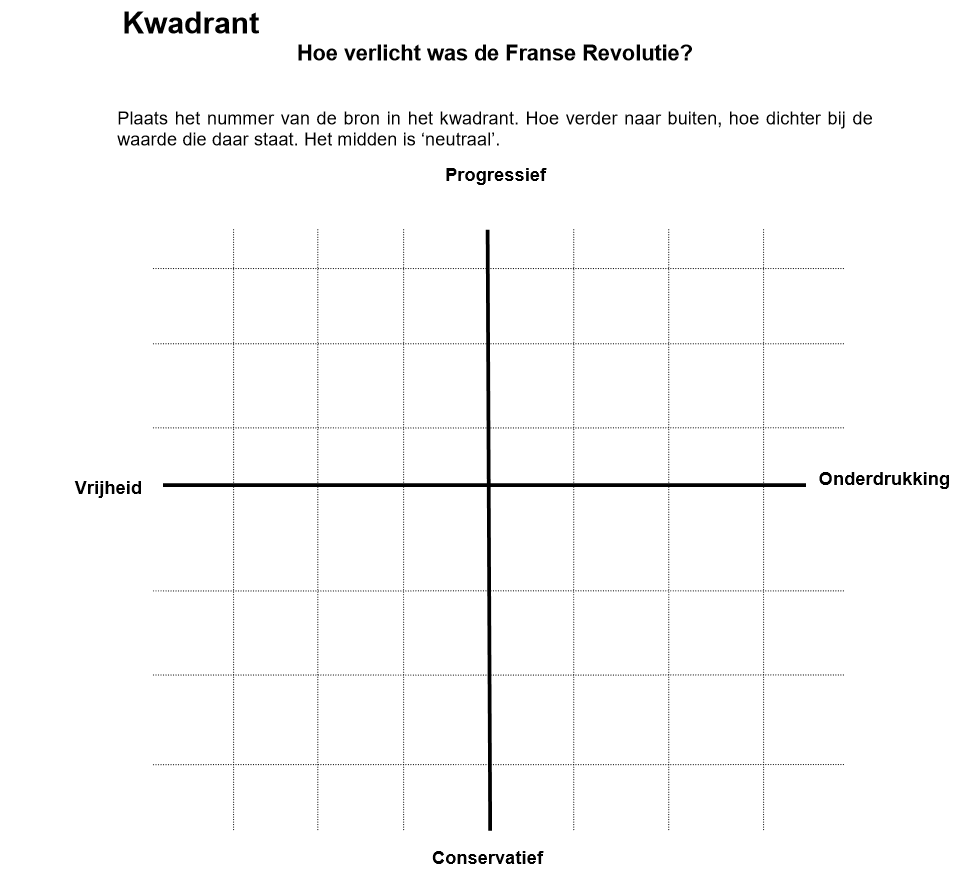 